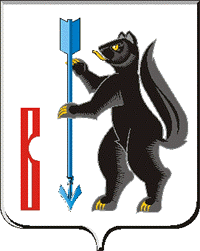 АДМИНИСТРАЦИЯГОРОДСКОГО ОКРУГА ВЕРХОТУРСКИЙП О С Т А Н О В Л Е Н И Еот 28.02.2018 г.№119г. Верхотурье  О внесении изменений в  Положение об оказании материальной помощи отдельным категориям граждан, проживающим на территории городского округа Верхотурский,  попавшим в трудную жизненную ситуацию, утвержденное постановлением Администрации городского округа Верхотурский № 343 от 28.04.2016 г. «Об утверждении новой редакции Положения и состава  комиссии по оказанию материальной помощи отдельным категориям граждан, проживающим на территории городского округа Верхотурский,  попавшим в трудную жизненную ситуацию»С целью оказания материальной помощи отдельным категориям граждан, проживающим на территории городского округа Верхотурский, попавшим в трудную жизненную ситуацию и нуждающимся в социальной поддержке, в соответствии с 20 Федеральным законом от 06 октября 2003 года № 131 – ФЗ «Об общих принципах организации местного самоуправления в Российской Федерации»,  Бюджетным кодексом Российской Федерации, Федеральным законом от 05 апреля 2003 г. № 44-ФЗ «О порядке учета доходов и расчета среднедушевого дохода семьи и дохода одиноко проживающего гражданина для признания их малоимущими и оказания им государственной социальной помощи», Постановлением Администрации городского округа Верхотурский №963 от 01.11.2013 «Об утверждении   муниципальной программы городского округа Верхотурский  «Социальная политика в городском округе Верхотурский до 2020 года», руководствуясь Уставом городского округа Верхотурский, ПОСТАНОВЛЯЮ: 1.Внести изменения в положение по оказанию материальной помощи отдельным категориям граждан, проживающим на территории городского округа Верхотурский, попавшим в трудную жизненную ситуацию:п. 3 раздела  1 Положения изложить в новой редакции «материальная помощь оказывается один раз в календарный год в целях поддержания уровня жизни отдельных категорий граждан.»в п. 5 раздела 2 слова «граждане, нуждающиеся в лечении программным гемодиализом» исключить;в п. 15 раздела 3 подпункт «9) гражданам, нуждающимся в лечении программным гемодиализом» исключить;пункт 16 раздела 4  изложить в новой редакции:«16. Материальная помощь назначается в следующих размерах:гражданам, пострадавшим вследствие пожара – до 5000 рублей на человека, но не более 15000 рублей на семью;гражданам, нуждающимся в квалифицированной медицинской помощи в учреждениях здравоохранения (расходы на проезд) – на основании проездных документов (билетов), но не более 1600 рублей;лицам без определенного места жительства и гражданам, освободившимся из мест лишения свободы (на восстановление документов) - до 1500 рублей;гражданам, находящимся в тяжелом материальном положении – до 1000 рублей;гражданам, нуждающимся в приобретении дорогостоящих лекарств и средств реабилитации по медицинским показателям (свыше 3000 рублей) – до 3000 рублей. в п. 23 раздела 6 слова «Для нуждающихся в лечении программным гемодиализом ежемесячно.» исключить.	2.Опубликовать настоящее постановление в информационном бюллетене «Верхотурская неделя» и разместить на официальном сайте Администрации городского округа Верхотурский.3.Контроль исполнения настоящего постановления возложить на заместителя главы Администрации городского округа Верхотурский по социальным вопросам Бердникову Н.Ю.Глава городского округа Верхотурский                                                    А.Г. Лиханов